Adding a File to your CourseHow to Drag & Drop files into MoodleOpen the relevant Moodle course, hold the Windows key and then press the left arrow key while still holding the windows key down! This will make the web browser ‘snap’ to the left side of your screen. 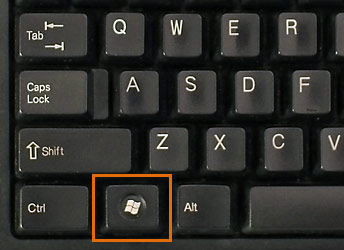 Now open the folder containing the files you want to add and do the same, this time with the right arrow key. What you should get is a split screen something like this (Moodle on left, folder on right):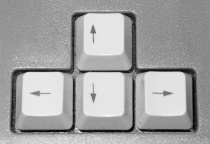 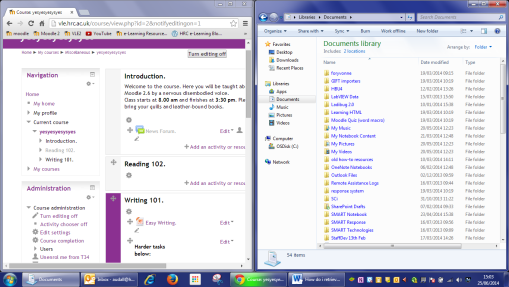 Click turn editing on in Moodle and drag your file from its folder, straight onto the course page! This also works for multiple files at once but not folders.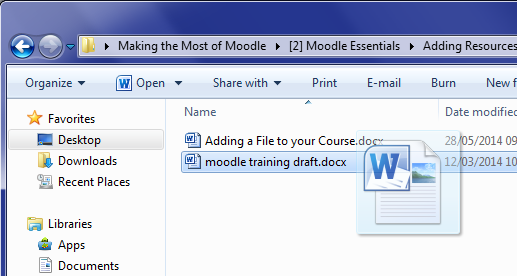 But what if you want to put your files into folders on the course page, like this?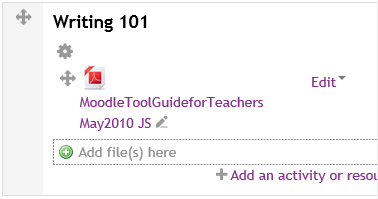 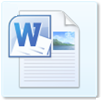 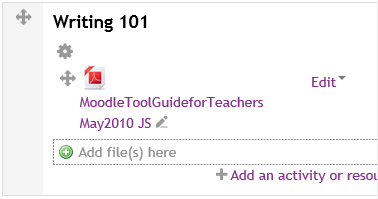 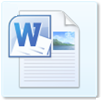 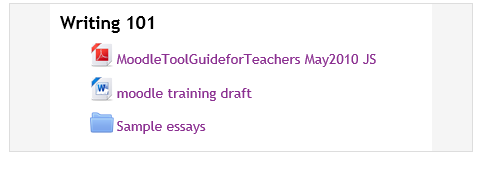 Easy. Create a folder and add content to it like so:
With editing turned on, click on the right side of the relevant topic box and select  followed by ‘Add’
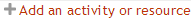 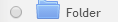 Give the folder a name and a short description. The description is required; it will display inside the folder, above any files. If desired, you can check the box to have the description display on the course page.
You will then see this box. Drag any files into it from your computer (you can drag multiple files at once). 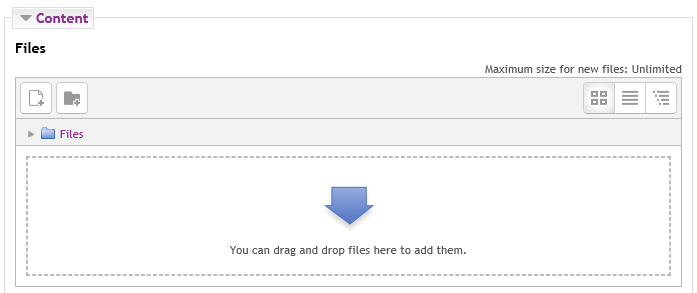 Click ‘Save and return to course’ to go back to the course page. 
________________________________________________________________________________
From now on, you can add or remove files to/from that folder as required, like so: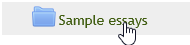 Click the folder name on the course page…Click Edit beneath the list of files (then drag more files in or click a file then click delete).

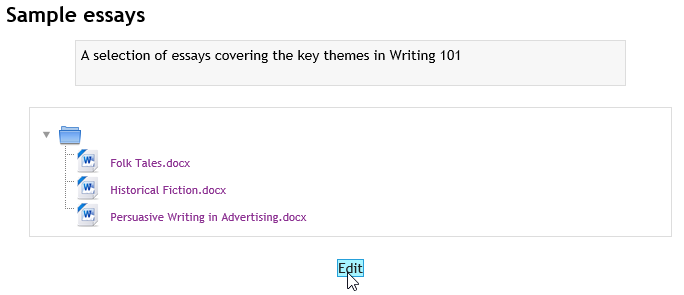 